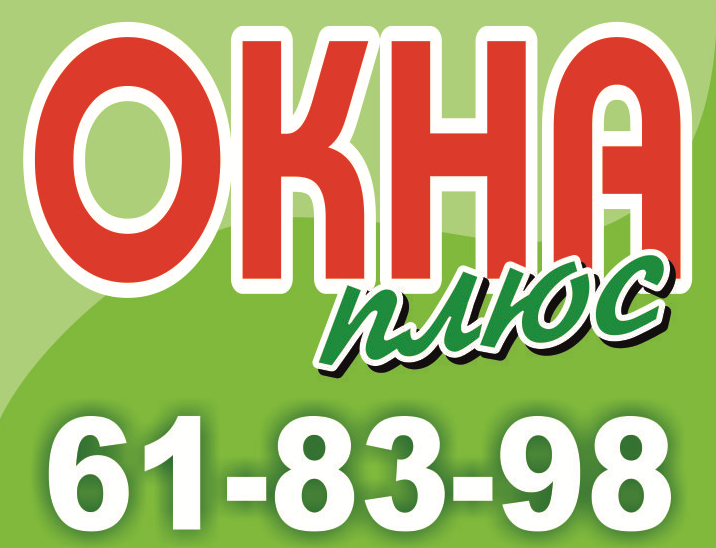 РК, г. Павлодар, ул. 1 Мая, 272  тел.:  78 22 23, 8 701 962 61 91Прайс -лист на изделия из ПВХПо просчетам нестандартных конструкций, звоните менеджеру!!! Панельный домКирпичный домПримечаниеКухонное окно48 00055 000Остекление – тройноеОткрывание – сложноеАнтимоскитная сеткаПодоконник Внутренние откосы из пластикаНаружные откосыВодоотлив оцинкованныйЗальное  окно65 000 73 000Остекление – тройноеОткрывание – сложноеАнтимоскитная сеткаПодоконник Внутренние откосы из пластикаНаружные откосыВодоотлив оцинкованныйБалконный блок (глухое окно+дверь с простым открыванием)70 00080 000Остекление – двойноеПодоконник внутри с снаружиПорог внутри и снаружиВнутренние откосы из пластикаНаружные откосы Лоджия 3 м60 00060 000Остекление – двойноеСтворка одна по центруОткрывание – сложноеАнтимоскитная сеткаНаружные откосыВодоотлив оцинкованныйЛоджия 6 м120 000120 000Остекление – двойноеСтворки двеОткрывание – сложное 2 штАнтимоскитная сетка – 2 штНаружные откосыВодоотлив оцинкованныйБалкон П-образный от перил100 000100 000Остекление – двойноеСтворка однаОткрывание – сложное Антимоскитная сетка Наружные откосыВодоотлив оцинкованныйБоковые части глухиеБалкон Г-образный от перил95 00095 000Остекление – двойноеСтворка однаОткрывание – сложное Антимоскитная сетка Наружные откосыВодоотлив оцинкованныйБоковая часть  глухаяБалкон П-образный от потолка до  пола165 000165 000Остекление – двойноеСтворка однаОткрывание – сложное Антимоскитная сетка Наружные откосыВодоотлив оцинкованныйБоковые части глухиеСнизу сэндвич панель 24 ммБалкон Г-образный от потолка до  пола135 000135 000Остекление – двойноеСтворка однаОткрывание – сложное Антимоскитная сетка Наружные откосыВодоотлив оцинкованныйБоковая часть  глухаяСнизу сэндвич панель 24 мм